Beyond UniversityHRCenter Minor for RecruitersHow Do I Use This Course Book?This guide will walk you through the HRCenter courses specifically for those service reps, recruiters, or staffing specialist that will be processing online applications. If your team is utilizing HRCenter for online applications and onboarding, then you will want to have your team walk through these courses. We recommend first taking the Beyond orientation videos if you have not used Beyond before. Road MapHere is a quick overview of the topics we’ll cover 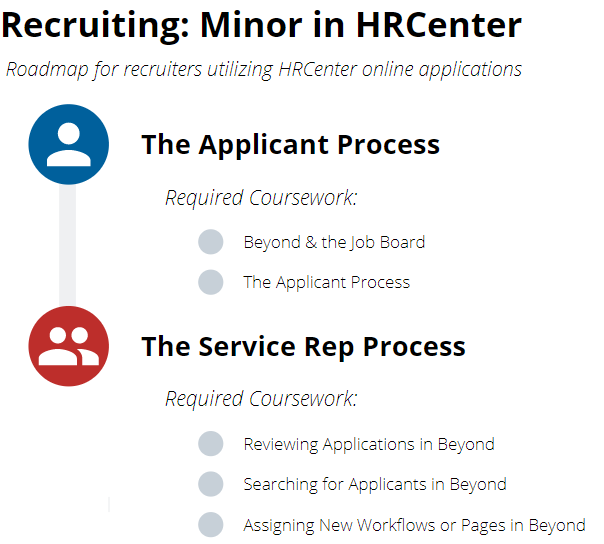 The Applicant ProcessThe following HRCenter courses review the process and options from the Applicant’s perspectiveBeyond & the Job Board	Time: 10 minutesDescription: This course will walk through what the TempWorks Job Board looks like for applicants and how to post orders from Beyond on the Job Board. Complete the following before continuing: Watch the VideoTake the Quiz Homework:  Review an order in Beyond and locate the Job Board Options.  Review the related articles at the bottom of the page  Ask your team the process questions below:  The Applicant Process	Time: 6 minutesDescription: This course will walk through HRCenter from the applicant’s prospective. It provides an overview of how an applicant will register and fill out an application. This video includes a brief overview on how applications can be organized.  Complete the following before continuing: Watch the VideoTake the Quiz Homework:  Talk with your manager to see if you can practice walking through an HRCenter  Review the related articles at the bottom of the page Ask your team the process questions below:  The Service Rep ProcessThe following HRCenter courses review the process and options from the Reviewing Applications in Beyond	Time:  9 minutesDescription: This course will walk through how to review applicants who applied via HRCenter and see what information they have completed. We will discuss options for reaching out to applicants that are in progress, unlocking applications as needed, and signing onboarding documents. Complete the following before continuing: Watch the VideoTake the Quiz Homework:  If you completed an application in the previous video, find it and review the information  Review the related articles at the bottom of the page Ask your team the process questions below:  Searching for Applicants in Beyond		Time:  5 minutesDescription: This course will review how to utilize the onboarding search to find, review, and reach out to applicants who have applied online.Complete the following before continuing: Watch the VideoTake the Quiz Homework:  Find the onboarding search and practice searching  Review the related articles at the bottom of the page Ask your team the process questions below:  Assigning New Workflows or Pages in Beyond	Time:  10 minutesDescription: This course will discuss the options you have to send a new employee additional onboarding documents or additional information to fill out. Complete the following before continuing: Watch the VideoTake the Quiz Homework:  Talk with your team about when you assign new workflows and pages  Review the related articles at the bottom of the page Ask your team the process questions below: QuestionAnswerWho will be responsible for posting jobs to the Job Board?Will there be a quick link from your website to the Job Board/HRCenter?What information is included in the application for the applicant to fill out?QuestionAnswerHow long does your application take to complete? (on average)Is there more than one workflow an applicant can choose from?What information is included in the application for the applicant to fill out?QuestionAnswerWhat does your team’s onboarding process look like? Do you have an interview process? What are reasons to reject an application or applicant?QuestionAnswerWho will review online applications on your team? Will it be scheduled out?How will you reach out to your applicants? (Email, phone, text) What workflows can applicants select from when filling out the application online?QuestionAnswerWhat are some common workflows or pages that you will be assigning to employees?Will you need to assign customer specific workflows or pages?Will you ever need to assign en masse? 